المملكة العربية السعودية                       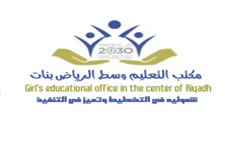 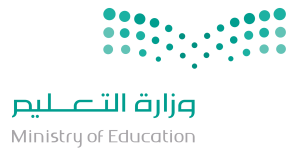         وزارة التعليم                                                        (280)الإدارة العامة للتعليم بمنطقة الرياض مكتب التعليم وسط الرياض بنات      وحدة الرياضيات الاختبار التشخيصي الخاص بالفاقد التعليمي للصف الثالث متوسطالاختبار التشخيصي(نموذج إجابة) الخاص بالفاقد التعليمي للصف الثالث متوسطانتهت الأسئلة1إذا كانت د(س) = 4 س – 10 ، فإن قيمة د ( 3 ) تساوي:إذا كانت د(س) = 4 س – 10 ، فإن قيمة د ( 3 ) تساوي:إذا كانت د(س) = 4 س – 10 ، فإن قيمة د ( 3 ) تساوي:إذا كانت د(س) = 4 س – 10 ، فإن قيمة د ( 3 ) تساوي:إذا كانت د(س) = 4 س – 10 ، فإن قيمة د ( 3 ) تساوي:إذا كانت د(س) = 4 س – 10 ، فإن قيمة د ( 3 ) تساوي:إذا كانت د(س) = 4 س – 10 ، فإن قيمة د ( 3 ) تساوي:إذا كانت د(س) = 4 س – 10 ، فإن قيمة د ( 3 ) تساوي:1أ-3 ب1 ج2 د4 2أي مستقيم مما يلي يعد أفضل تمثيل للأزواج المرتبة في الجدول التالي:أي مستقيم مما يلي يعد أفضل تمثيل للأزواج المرتبة في الجدول التالي:أي مستقيم مما يلي يعد أفضل تمثيل للأزواج المرتبة في الجدول التالي:أي مستقيم مما يلي يعد أفضل تمثيل للأزواج المرتبة في الجدول التالي:أي مستقيم مما يلي يعد أفضل تمثيل للأزواج المرتبة في الجدول التالي:أي مستقيم مما يلي يعد أفضل تمثيل للأزواج المرتبة في الجدول التالي:أي مستقيم مما يلي يعد أفضل تمثيل للأزواج المرتبة في الجدول التالي:أي مستقيم مما يلي يعد أفضل تمثيل للأزواج المرتبة في الجدول التالي:2أ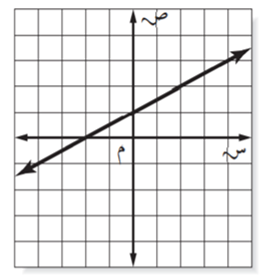 ب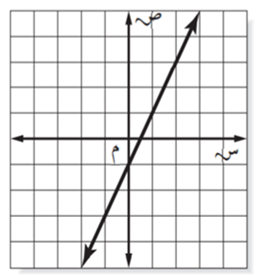 ج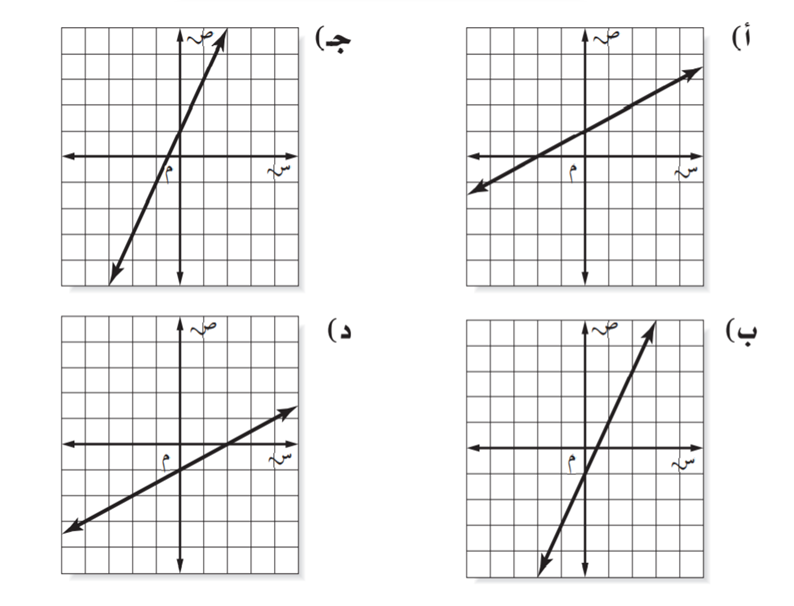 د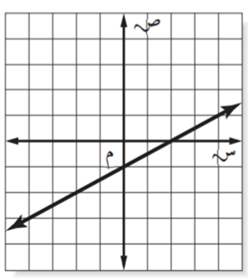 3ميل المستقيم المار بالنقطتين (4 ، 3 ) ، ( 7 ، 3) :ميل المستقيم المار بالنقطتين (4 ، 3 ) ، ( 7 ، 3) :ميل المستقيم المار بالنقطتين (4 ، 3 ) ، ( 7 ، 3) :ميل المستقيم المار بالنقطتين (4 ، 3 ) ، ( 7 ، 3) :ميل المستقيم المار بالنقطتين (4 ، 3 ) ، ( 7 ، 3) :ميل المستقيم المار بالنقطتين (4 ، 3 ) ، ( 7 ، 3) :ميل المستقيم المار بالنقطتين (4 ، 3 ) ، ( 7 ، 3) :ميل المستقيم المار بالنقطتين (4 ، 3 ) ، ( 7 ، 3) :3أ-3 بصفرج3دغير معروف4ثابت التغير للدالة الممثلة بالجدول التالي:ثابت التغير للدالة الممثلة بالجدول التالي:ثابت التغير للدالة الممثلة بالجدول التالي:ثابت التغير للدالة الممثلة بالجدول التالي:ثابت التغير للدالة الممثلة بالجدول التالي:ثابت التغير للدالة الممثلة بالجدول التالي:ثابت التغير للدالة الممثلة بالجدول التالي:ثابت التغير للدالة الممثلة بالجدول التالي:4أبجد5في المدرج التكراري التالي عدد الدول التي تقل مساحتها عن 401 كلم2 :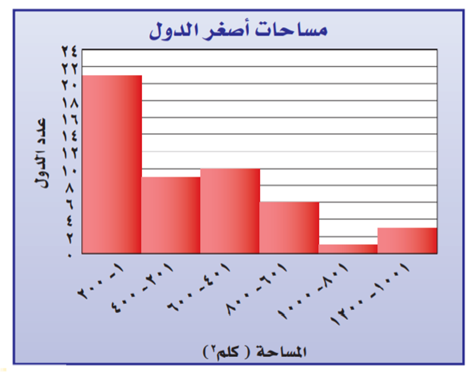 في المدرج التكراري التالي عدد الدول التي تقل مساحتها عن 401 كلم2 :في المدرج التكراري التالي عدد الدول التي تقل مساحتها عن 401 كلم2 :في المدرج التكراري التالي عدد الدول التي تقل مساحتها عن 401 كلم2 :في المدرج التكراري التالي عدد الدول التي تقل مساحتها عن 401 كلم2 :في المدرج التكراري التالي عدد الدول التي تقل مساحتها عن 401 كلم2 :في المدرج التكراري التالي عدد الدول التي تقل مساحتها عن 401 كلم2 :في المدرج التكراري التالي عدد الدول التي تقل مساحتها عن 401 كلم2 :5أ9ب10ج21د306مدى البيانات في الجدول التالي:           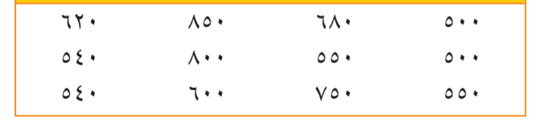 مدى البيانات في الجدول التالي:           مدى البيانات في الجدول التالي:           مدى البيانات في الجدول التالي:           مدى البيانات في الجدول التالي:           مدى البيانات في الجدول التالي:           مدى البيانات في الجدول التالي:           مدى البيانات في الجدول التالي:           6أ850 ب680ج500د3507 أي التمثيلات الاتية يصف مجموعة البيانات :  18 ، 22 ، 31 ، 25 ، 30 ، 19 ، 26 ، 24 ، 35  أي التمثيلات الاتية يصف مجموعة البيانات :  18 ، 22 ، 31 ، 25 ، 30 ، 19 ، 26 ، 24 ، 35  أي التمثيلات الاتية يصف مجموعة البيانات :  18 ، 22 ، 31 ، 25 ، 30 ، 19 ، 26 ، 24 ، 35  أي التمثيلات الاتية يصف مجموعة البيانات :  18 ، 22 ، 31 ، 25 ، 30 ، 19 ، 26 ، 24 ، 35  أي التمثيلات الاتية يصف مجموعة البيانات :  18 ، 22 ، 31 ، 25 ، 30 ، 19 ، 26 ، 24 ، 35  أي التمثيلات الاتية يصف مجموعة البيانات :  18 ، 22 ، 31 ، 25 ، 30 ، 19 ، 26 ، 24 ، 35  أي التمثيلات الاتية يصف مجموعة البيانات :  18 ، 22 ، 31 ، 25 ، 30 ، 19 ، 26 ، 24 ، 35  أي التمثيلات الاتية يصف مجموعة البيانات :  18 ، 22 ، 31 ، 25 ، 30 ، 19 ، 26 ، 24 ، 35 7أ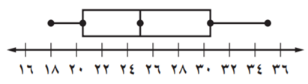 ب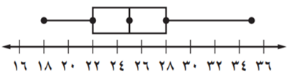 ج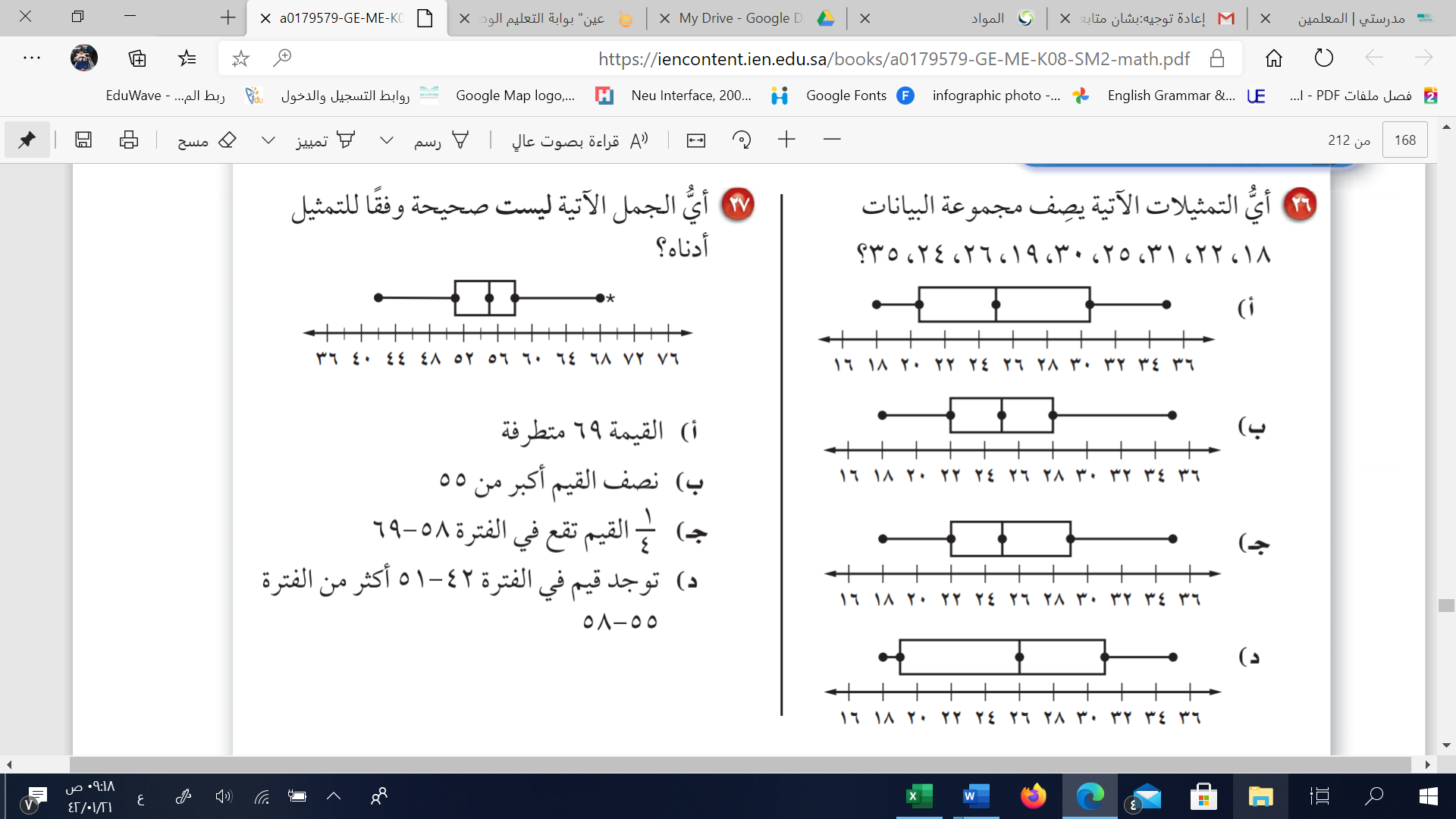 د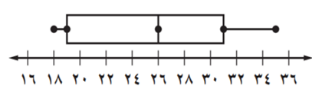 8عند القاء نقد ورمي مكعب أرقام فان   ح ( كتابة و 3 )   يساوي:عند القاء نقد ورمي مكعب أرقام فان   ح ( كتابة و 3 )   يساوي:عند القاء نقد ورمي مكعب أرقام فان   ح ( كتابة و 3 )   يساوي:عند القاء نقد ورمي مكعب أرقام فان   ح ( كتابة و 3 )   يساوي:عند القاء نقد ورمي مكعب أرقام فان   ح ( كتابة و 3 )   يساوي:عند القاء نقد ورمي مكعب أرقام فان   ح ( كتابة و 3 )   يساوي:عند القاء نقد ورمي مكعب أرقام فان   ح ( كتابة و 3 )   يساوي:عند القاء نقد ورمي مكعب أرقام فان   ح ( كتابة و 3 )   يساوي:8أبجد9الاحتمال النظري لظهور العدد 1 مرتين عند رمي مكعب الأرقام :الاحتمال النظري لظهور العدد 1 مرتين عند رمي مكعب الأرقام :الاحتمال النظري لظهور العدد 1 مرتين عند رمي مكعب الأرقام :الاحتمال النظري لظهور العدد 1 مرتين عند رمي مكعب الأرقام :الاحتمال النظري لظهور العدد 1 مرتين عند رمي مكعب الأرقام :الاحتمال النظري لظهور العدد 1 مرتين عند رمي مكعب الأرقام :الاحتمال النظري لظهور العدد 1 مرتين عند رمي مكعب الأرقام :الاحتمال النظري لظهور العدد 1 مرتين عند رمي مكعب الأرقام :9أبجد10الوسيط للبيانات في الجدول التالي:        الوسيط للبيانات في الجدول التالي:        الوسيط للبيانات في الجدول التالي:        الوسيط للبيانات في الجدول التالي:        الوسيط للبيانات في الجدول التالي:        الوسيط للبيانات في الجدول التالي:        الوسيط للبيانات في الجدول التالي:        الوسيط للبيانات في الجدول التالي:        10أ575ب600ج750د8001إذا كانت د(س) = 4 س – 10 ، فإن قيمة د ( 3 ) تساوي:إذا كانت د(س) = 4 س – 10 ، فإن قيمة د ( 3 ) تساوي:إذا كانت د(س) = 4 س – 10 ، فإن قيمة د ( 3 ) تساوي:إذا كانت د(س) = 4 س – 10 ، فإن قيمة د ( 3 ) تساوي:إذا كانت د(س) = 4 س – 10 ، فإن قيمة د ( 3 ) تساوي:إذا كانت د(س) = 4 س – 10 ، فإن قيمة د ( 3 ) تساوي:إذا كانت د(س) = 4 س – 10 ، فإن قيمة د ( 3 ) تساوي:إذا كانت د(س) = 4 س – 10 ، فإن قيمة د ( 3 ) تساوي:1أ-3 ب1 ج2 د4 2أي مستقيم مما يلي يعد أفضل تمثيل للأزواج المرتبة في الجدول التالي:أي مستقيم مما يلي يعد أفضل تمثيل للأزواج المرتبة في الجدول التالي:أي مستقيم مما يلي يعد أفضل تمثيل للأزواج المرتبة في الجدول التالي:أي مستقيم مما يلي يعد أفضل تمثيل للأزواج المرتبة في الجدول التالي:أي مستقيم مما يلي يعد أفضل تمثيل للأزواج المرتبة في الجدول التالي:أي مستقيم مما يلي يعد أفضل تمثيل للأزواج المرتبة في الجدول التالي:أي مستقيم مما يلي يعد أفضل تمثيل للأزواج المرتبة في الجدول التالي:أي مستقيم مما يلي يعد أفضل تمثيل للأزواج المرتبة في الجدول التالي:2أبجد3ميل المستقيم المار بالنقطتين (4 ، 3 ) ، ( 7 ، 3) :ميل المستقيم المار بالنقطتين (4 ، 3 ) ، ( 7 ، 3) :ميل المستقيم المار بالنقطتين (4 ، 3 ) ، ( 7 ، 3) :ميل المستقيم المار بالنقطتين (4 ، 3 ) ، ( 7 ، 3) :ميل المستقيم المار بالنقطتين (4 ، 3 ) ، ( 7 ، 3) :ميل المستقيم المار بالنقطتين (4 ، 3 ) ، ( 7 ، 3) :ميل المستقيم المار بالنقطتين (4 ، 3 ) ، ( 7 ، 3) :ميل المستقيم المار بالنقطتين (4 ، 3 ) ، ( 7 ، 3) :3أ-3 بصفرج3دغير معروف4ثابت التغير للدالة الممثلة بالجدول التالي:ثابت التغير للدالة الممثلة بالجدول التالي:ثابت التغير للدالة الممثلة بالجدول التالي:ثابت التغير للدالة الممثلة بالجدول التالي:ثابت التغير للدالة الممثلة بالجدول التالي:ثابت التغير للدالة الممثلة بالجدول التالي:ثابت التغير للدالة الممثلة بالجدول التالي:ثابت التغير للدالة الممثلة بالجدول التالي:4أبجد5في المدرج التكراري التالي عدد الدول التي تقل مساحتها عن 401 كلم2 :في المدرج التكراري التالي عدد الدول التي تقل مساحتها عن 401 كلم2 :في المدرج التكراري التالي عدد الدول التي تقل مساحتها عن 401 كلم2 :في المدرج التكراري التالي عدد الدول التي تقل مساحتها عن 401 كلم2 :في المدرج التكراري التالي عدد الدول التي تقل مساحتها عن 401 كلم2 :في المدرج التكراري التالي عدد الدول التي تقل مساحتها عن 401 كلم2 :في المدرج التكراري التالي عدد الدول التي تقل مساحتها عن 401 كلم2 :في المدرج التكراري التالي عدد الدول التي تقل مساحتها عن 401 كلم2 :5أ9ب10ج21د306مدى البيانات في الجدول التالي:           مدى البيانات في الجدول التالي:           مدى البيانات في الجدول التالي:           مدى البيانات في الجدول التالي:           مدى البيانات في الجدول التالي:           مدى البيانات في الجدول التالي:           مدى البيانات في الجدول التالي:           مدى البيانات في الجدول التالي:           6أ850 ب680ج500د3507 أي التمثيلات الاتية يصف مجموعة البيانات :  18 ، 22 ، 31 ، 25 ، 30 ، 19 ، 26 ، 24 ، 35  أي التمثيلات الاتية يصف مجموعة البيانات :  18 ، 22 ، 31 ، 25 ، 30 ، 19 ، 26 ، 24 ، 35  أي التمثيلات الاتية يصف مجموعة البيانات :  18 ، 22 ، 31 ، 25 ، 30 ، 19 ، 26 ، 24 ، 35  أي التمثيلات الاتية يصف مجموعة البيانات :  18 ، 22 ، 31 ، 25 ، 30 ، 19 ، 26 ، 24 ، 35  أي التمثيلات الاتية يصف مجموعة البيانات :  18 ، 22 ، 31 ، 25 ، 30 ، 19 ، 26 ، 24 ، 35  أي التمثيلات الاتية يصف مجموعة البيانات :  18 ، 22 ، 31 ، 25 ، 30 ، 19 ، 26 ، 24 ، 35  أي التمثيلات الاتية يصف مجموعة البيانات :  18 ، 22 ، 31 ، 25 ، 30 ، 19 ، 26 ، 24 ، 35  أي التمثيلات الاتية يصف مجموعة البيانات :  18 ، 22 ، 31 ، 25 ، 30 ، 19 ، 26 ، 24 ، 35 7أبجد8عند القاء نقد ورمي مكعب أرقام فان   ح ( كتابة و 3 )   يساوي:عند القاء نقد ورمي مكعب أرقام فان   ح ( كتابة و 3 )   يساوي:عند القاء نقد ورمي مكعب أرقام فان   ح ( كتابة و 3 )   يساوي:عند القاء نقد ورمي مكعب أرقام فان   ح ( كتابة و 3 )   يساوي:عند القاء نقد ورمي مكعب أرقام فان   ح ( كتابة و 3 )   يساوي:عند القاء نقد ورمي مكعب أرقام فان   ح ( كتابة و 3 )   يساوي:عند القاء نقد ورمي مكعب أرقام فان   ح ( كتابة و 3 )   يساوي:عند القاء نقد ورمي مكعب أرقام فان   ح ( كتابة و 3 )   يساوي:8أبجد9الاحتمال النظري لظهور العدد 1 مرتين عند رمي مكعب الأرقام :الاحتمال النظري لظهور العدد 1 مرتين عند رمي مكعب الأرقام :الاحتمال النظري لظهور العدد 1 مرتين عند رمي مكعب الأرقام :الاحتمال النظري لظهور العدد 1 مرتين عند رمي مكعب الأرقام :الاحتمال النظري لظهور العدد 1 مرتين عند رمي مكعب الأرقام :الاحتمال النظري لظهور العدد 1 مرتين عند رمي مكعب الأرقام :الاحتمال النظري لظهور العدد 1 مرتين عند رمي مكعب الأرقام :الاحتمال النظري لظهور العدد 1 مرتين عند رمي مكعب الأرقام :9أبجد10الوسيط للبيانات في الجدول التالي:        الوسيط للبيانات في الجدول التالي:        الوسيط للبيانات في الجدول التالي:        الوسيط للبيانات في الجدول التالي:        الوسيط للبيانات في الجدول التالي:        الوسيط للبيانات في الجدول التالي:        الوسيط للبيانات في الجدول التالي:        الوسيط للبيانات في الجدول التالي:        10أ575ب600ج750د800